Традиционные соревнования на спелео дистанциях  (дистанция – спелео,  дистанция – спелео –связки, дистанция – спелео – группа)«Зимние спасработы – 2023»Утверждаю Главный судья соревнований                             С.Н.Талызов    «____» ________________2023 г.17-19 февраля 2023	 					п. Пороги Саткинского районаПредварительные условия прохождениядистанции-спелео – группа 4 класса «Транспортировка спелеолога»В вертикальной полости случилось ЧП. Один из спелеологов получил травму, после чего ему была оказана первая помощь. Группа приняла решение транспортировать пострадавшего на носилках на поверхность.Общие условия дистанций1.Соревнования проводятся в соответствии с частью 8 Правила вида спорта «Спортивный туризм», утвержденными приказом Минспорта России от 22 апреля 2021 года № 255, положением о соревнованиях, условиями дистанций и общими условиями.2. На дистанции устанавливается контрольное время. Также может быть установлено промежуточное контрольное время (время на прохождение определенного участка).3. Контрольное время дистанций будет сообщено после прохождения каждого этапа первыми 3-мя командами.4. На дистанции используется штрафная система оценки нарушений. Судья сообщает о нарушении и объявляет штраф. Нарушение должно быть исправлено участником(ами) без продолжения движения. При невозможности немедленного сообщения участнику(ам) о нарушении, не влияющем на безопасность, оно сообщается участнику при первой возможности.5. Команда получает снятие с дистанции, если она:- не выполнила требований судьи (после 3-го предупреждения)- не выполнила условий дистанции- не работала на этапе- не уложилась в контрольное время этапа или промежуточное контрольное время.6. Нарушение условий дистанции наказывается штрафом 30 баллов.7. До старта первой команды участники сдают тактику действий, первой команде допускается тактику не сдавать.Характеристика дистанцииДистанция включает в себя следующие элементы: восхождение, навеска SRT и снятие навески SRT на вертикальных горизонтальных и наклонных участках, передвижение по навеске SRT, организация самосброса, транспортировка спелеолога на носилках. Высота подъема на дистанции 28 м, длина дистанции 110 м.Задача дистанции:Организовать транспортировку пострадавшего из т. А (старт) в т. А (финиш) пройдя 1-й участок - А-Б-В; 2-й участок – В-Г; 3-й участок Г-Д-Е; 4-й участок – Е-Ж; 5-й участок – Ж-А (финиш).Условия прохождения дистанции:Элементы дистанции:1.1. Старт и финиш команды в т. А. Старт обозначен створом.1.2. Носилки для пострадавшего находятся с командой на старте в т. А, условный пострадавший находится на носилках.1.3. Команда до старта готовит носилки и пострадавшего к транспортировке.1.4. Вся дистанция делится на 5 участков: А-Б-В; В-Г; Г-Е; Е-Ж; Ж-А.1.5. Участок дистанции А-Б-В является первым колодцем, который проходится лазанием, в том числе по кулуару имеющим узость.1.6. Участок В-Г является высоким меандром. 1.7. Участок Г-Д является круто наклонным ходом переходящим в горизонтальный ход Д-Е с узостью.1.8.Участок Е-Ж является вторым колодцем.1.9. Участок Ж-А является третьим колодцем.1.10. При транспортировки пострадавшего, его необходимо отсекать страховочным усом в точки В, Г, Д, Е, Ж (контрольные точки для отсечки пострадавшего).1.11. Финиш команды по нахождению всех участников команды с пострадавшим в т. А (створ финиша) и освобождению судейского оборудования.2.1 Участок А-Б-В- организовать восхождение на участке А-Б-В. В т. Б происходит обязательная смена ведущего;- организовать навеску SRT для подъема участников;- организовать подъем пострадавшего до т. В, с обязательным прохождением узости(шкурника) перед т. Б. Отсечка пострадавшего в т. В обязательная.2.2 Участок В-Г- организовать горизонтальные перила на участке В-Г;- организовать транспортировку пострадавшего на этом участке, только по организованным перилам;- организовать снятие перил на этом участке.2.3 Участок Г-Д-Е- организовать навеску для участников и транспортировки пострадавшего на участке Г-Д;- организовать транспортировку пострадавшего по судейским горизонтальным перилам на участке Д-Е;- прохождение узости (шкурника) участниками и пострадавшим обязательно. Обязательная отсечка пострадавшего в т. Г, Д и Е. 2.4 Участок Е-Ж- организовать подъем участников по судейской навеске SRT до т. Ж;- организовать навеску и подъем пострадавшего до т. Ж;Обязательная отсечка пострадавшего в т. Ж. 2.5 Участок Ж-А- организовать наклонную троллею для спуска участников и пострадавшего из т. Ж в т. А;- организовать спуск участников и пострадавшего в т. А;- организовать самосброс троллея.Финиш команды по освобождению судейского оборудования, нахождения команды и пострадавшего в т. А.ГСК оставляет за собой право изменения дистанции.Схема дистанции – спелео – группа 4 класса «Транспортировка спелеолога»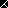 